SOCIAL MEDIAThe parish has a new website and Twitter account: www.ologc-gla.com@OLoGC_GlasgowMONDAY NIGHT GROUPThe next meeting will be on Monday 1st October 2018.ICON OF JESUS THE TEACHEROur parish will be hosting the 2018 icon from 5-7 October. There will be a Holy Hour at 7.00pm on Friday 5th and a Family Prayer Service at 12.00pm on Saturday 6th. Both events will be followed by refreshments in the hall. These events have been opened to parishioners from across the city centre and East End.SACRAMENTAL PREPARATIONParents of children who are due to receive the sacraments of Confession and Holy Communion next year are asked to attend a meeting in the parish hall:Confession: Mon 1st October, 6.00pmHoly Communion:	Mon 8th October, 6.00pmCONFIRMATION
The sacrament of Confirmation will be celebrated in St Mary’s on Tues 30th October 2018. Catechesis for the children will take place after the 11.00am Mass on Sundays 9, 16 & 30 September and 7 October. SPECIAL COLLECTIONThere will be a second collection this weekend to help defray the costs of the new church organ.COLLECTIONS LAST WEEKLast week’s Offertory Collection came to £656£449  was donated to the collection for SPRED.Many thanks for your ongoing support of the parish.FRIAR ALESSANDRO CHARITY CHRISTMAS CONCERT.1st December 2018 at Saint Mary’s Church, Abercromby Street, Glasgow.  Tickets £15.00 - available from www.eventbrite.co.uk  GLASGOW FAITH FORUMA series of talks on the sacraments for young people will be held at Turnbull Hall, the Catholic Chaplaincy of Glasgow University, beginning on Thursday 20th September. See poster on noticeboard for more information.AGAPFilm and Faith ClubThe Greatest Showman will be shown at 1.00pm and 7.00pm on Thursday 4th October in St Mungo’s Church, Parson St.Actors RequiredAGAP are seeking actors for a series of productions taking place in the next year. Anyone interested should contact AGAP on 0141 552 5527 or email info@agap.org.uk RGAC YOUTH EVENTS:Find17-30? This event is for you! Come along and FIND out more about the Catholic Faith. We explore the ‘Why?’ behind the ‘what’ we believe, discuss it, eat pizza and bring it all together in prayer. Meetings take place in Eyre Hall (next door to St Andrew’s Cathedral) on Thursday evenings 4pm (for 4.30 start|) – 6.30pm. Launch event on 13th September. FormedDesigned for P7-S4 pupils, FORMED helps us to learn more about the Catholic Faith using fun activities, games and various inputs. All washed down with pizza. Meetings usually take place on the first Friday of the month, beginning 5th October 2018, 4.30 – 7.00pm in Eyre Hall.Lectio DivinaArchbishop Tartaglia will lead this time of reflection on the Sacred Scriptures for 17 – 30 year olds. Meetings take place at 7.00pm in Turnbull Hall (G12 8LQ) on Monday 8 October, 10 December 2018, 11 March, 20 May 2019.Details of these events and other events can be found at www.rcagyouth.co.uk CONSIDERING PRIMARYTEACHING?There will be a meeting for people considering applying for an Initial Teacher Education course. Presentations will focus on the application process with support being offered with this. St Patrick’s Primary School, Anderson, Tues 18 Sept 2018, 6.30-8.00pm.NOTRE DAME HIGH SCHOOLAll former pupils, staff and friends of Notre Dame High School, Glasgow are warmly invited to join the celebrations of this historic year on Tuesday, 18 September 2018 at 6.30pm.  Archbishop Tartaglia will celebrate Mass in school. This will be followed by refreshments and a tour of the building.  All are most welcome.THE BEGINNING EXPERIENCEThe Beginning Experience is holding a residential weekend for those who find themselves alone again through divorce, separation or widowhood. 5-7th October 2018. Conforti Institute, Coatbridge. For details contact Catherine on 0131 665 3383 or email catherineannwallace@gmail.comHOLY MASS FOR NEWLY MARRIED COUPLESArchbishop Tartaglia will celebrate Holy Mass for newly married couples of the Archdiocese in St Andrew’s Cathedral on Sunday 7th October 2018 at 3.00pm. All couples married during the past few years are invited. CONFERENCE: THE ROLE OF THE LAITY IN THE CHURCHThis one-day conference will explore the role of the laity in the vision of the Second Vatican Council. It will be stimulating and thought provoking with speakers including Prof Helen Alvare. The Gillis Centre, Edinburgh, Saturday 6 October 2018, 11.00am – 4.00pm. Lunch included. Tickets are free. Contact Sr Mirjam Hugens: 0131 623 8902 or archsecretary@staned.org.ukPOPE FRANCIS TWEETSGod never goes back on His love!@PontifexPOPE FRANCIS WRITES: REJOICE AND BE GLADPope Francis renewed the Lord’s call to holiness in his recent Apostolic Exhortation Gaudete et Exsultate. In the coming months we will publish excerpts from it. The full document can be purchased in the Pauline Multimedia store in St Enoch’s square or downloaded from the Holy See’s website: www.vatican.va A doctrine without mystery40. Gnosticism is one of the most sinister ideologies because, while unduly exalting knowledge or a specific experience, it considers its own vision of reality to be perfect …41. When somebody has an answer for every question, it is a sign that they are not on the right road. They may well be false prophets, who use religion for their own purposes, to promote their own psychological or intellectual theories. God infinitely transcends us; he is full of surprises. We are not the ones to determine when and how we will encounter him; the exact times and places of that encounter are not up to us. Someone who wants everything to be clear and sure presumes to control God’s transcendence.42. Nor can we claim to say where God is not, because God is mysteriously present in the life of every person, in a way that he himself chooses, and we cannot exclude this by our presumed certainties. Even when someone’s life appears completely wrecked, even when we see it devastated by vices or addictions, God is present there. If we let ourselves be guided by the Spirit rather than our own preconceptions, we can and must try to find the Lord in every human life. This is part of the mystery that a gnostic mentality cannot accept, since it is beyond its control. PARISH PRAYERFather, almighty and eternal God, whose praise is sung throughout all creation and whose glory is proclaimed by all peoples. You create us in love and call us to our eternal destiny of loving communion with You. May the parish of Our Lady of Good Counsel be a place where Your Name is hallowed and Your chosen ones are united in Holy Mass with Your Son in praise and thanksgiving.Lord Jesus Christ, Word of God, Incarnate of the Virgin Mary, You manifest the Father’s love and reveal His will for us. May we always be aware of our Baptismal dignity as the Children of God by our sharing through the Holy Spirit in Your Sonship, and so respond to Your call in service of each other, our parish, Holy Mother Church and the world.Holy Spirit, Advocate and Spirit of Truth, You breathed your life into the Apostles at Pentecost, inspiring them to be preachers of the Word. May we always be open to Your promptings that our parish may be renewed in praise of God and in living the truth in charity.Our Lady, Mother of the ChurchPray for us.Our Lady of Good CounselPray for us 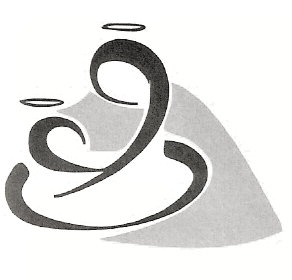 VOCATIONSThe monthly meetings for men who are considering a vocation to the priesthood held in Turnbull Hall, the Catholic Chaplaincy, University of Glasgow. Meetings, which are informal and involve no commitment, take place on the second Friday of each month. A period of adoration of the Blessed Sacrament and a talk on priestly life will be followed by supper and the chance to share with other men who are undertaking a similar time of discernment. The next session will be on Friday . For further information contact Fr Ross Campbell: 0141 339 4315. Email: Ross.Campbell.2@glasgow.ac.ukTHE EVERLASTING FOOD BANKOn the first Sunday of each month we will collect donations of non-perishable food items for The Everlasting Food Bank, based in the Everlasting Arms Ministries Church on Whitehill St. Please leave any donations in the containers at the back of the church. Thanks to Gerry and Andrew Black who will deliver the goods. 